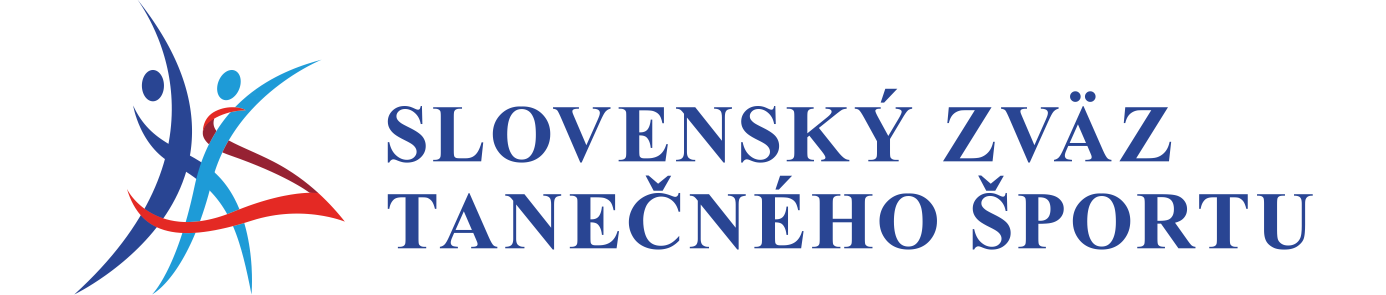 PRIHLÁŠKA  KLUBU  DO  SZTŠNázov klubu:  .......................................................................................................................................Právna forma:  .....................................................................................................................................Adresa:  .........................................................................		Obec:  .......................................... Okres:  ...........................................................................		PSČ:  ...........................................IČO:  .......................................  DIČ:  .......................................  IČ DPH:  .......................................Mobil: ........................................................	e-mail:  ...........................................................................www:  ........................................................	Banka:  ...........................................................................IBAN:  ..............................................................................	SWIFT:  ..................................................Korešpondenčná adresa (ak je iná ako sídlo klubu, zriaďovateľa...):Adresa:  .........................................................................		Obec:  .......................................... Okres:  ...........................................................................		PSČ:  ...........................................Mobil: ........................................................	e-mail:  ...........................................................................Štatutárny orgán klubu:Priezvisko:  ....................................................................	Meno:  .....................................................Titul:	pred:  ........................  za:  ...................	Dátum narodenia:  ............................................Adresa:  .........................................................................		Obec:  .......................................... Okres:  ...........................................................................		PSČ:  ...........................................Mobil: ....................................................	e-mail:  ...........................................................................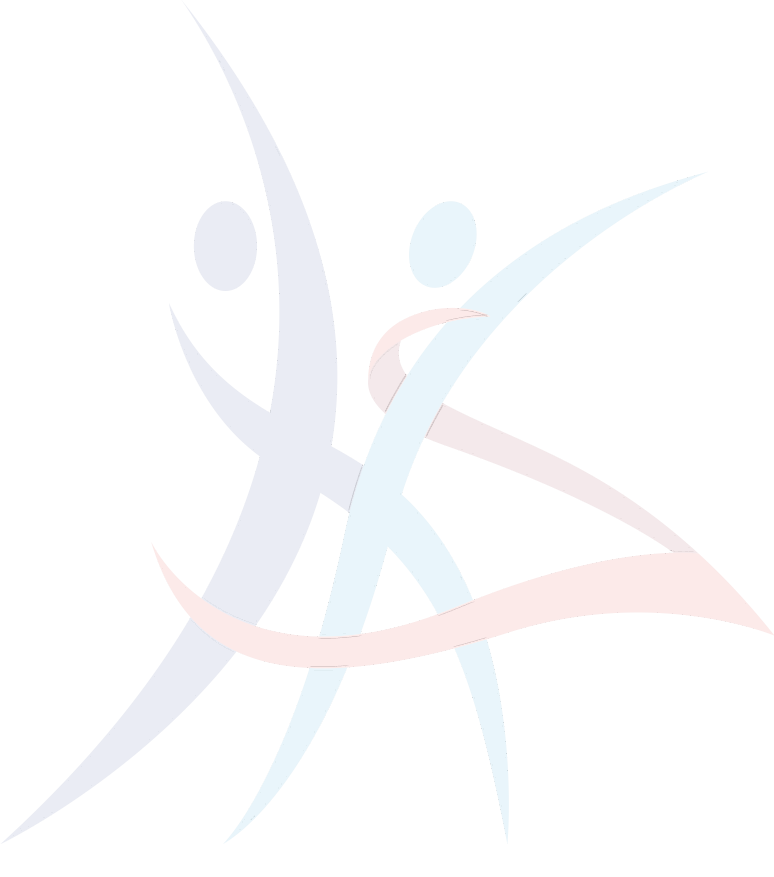 Príloha prihlášky:Registrované STANOVY resp. ZMLUVA v zmysle §829 – §841 Občianskeho zákonníka...............................................	..................................................................	dátum	podpis			štatutárneho orgánu klubu